ПриложениеРисунок 1                                                            Рисунок 2                                              Рисунок 3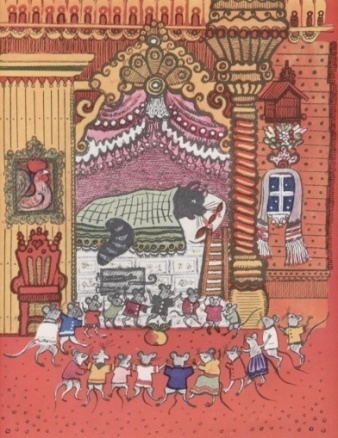 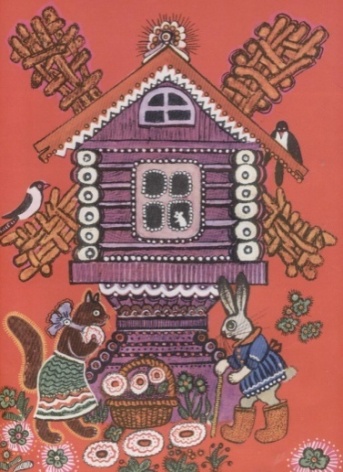 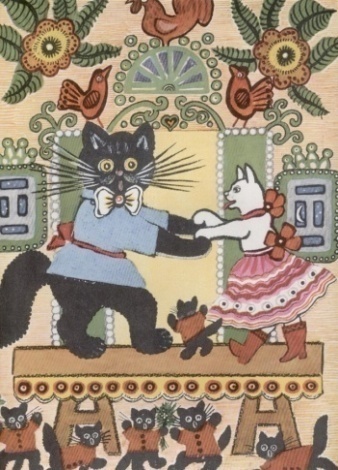 Рисунок 4                                                             Рисунок 5                                                  Рисунок 6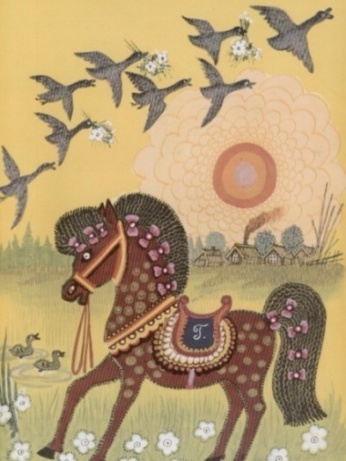 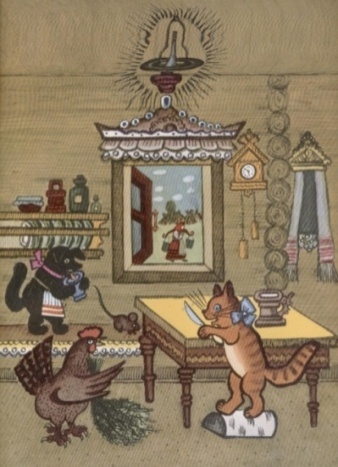 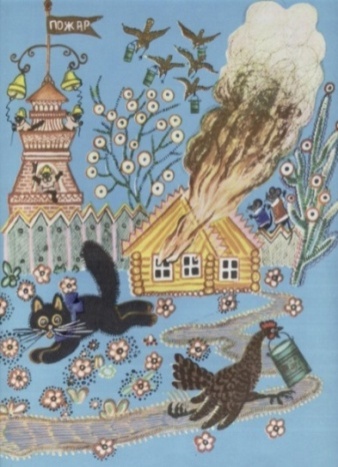 Рисунок 7                                                                                                             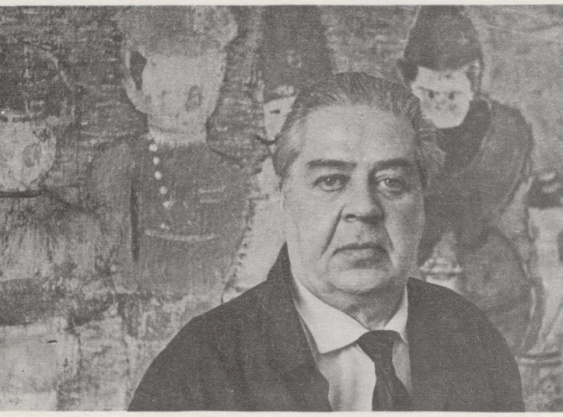 